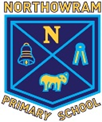 Northowram Primary School Attainment TrendsEYFS (Early Years Foundation Stage)This table shows our trends over three years of the percentage of pupils who achieve a Good Level of Development (GLD) by the end of their Reception Year. The table compares our data to the Calderdale average figures:*Teacher assessment data based on assessments of children in March before school closure. Year 1 PhonicsThis table shows our trends over three years of the number of pupils who pass the year one phonics screener. The table compares our data to the Calderdale average figures:*There is no 2020 data available as year 1 pupils did not take the screening test due to school closure and national lockdown in March 2020. These pupils will take the phonics screener test in Autumn 2020 in their first term in year 2 – results will be added into the table when availableKS1 This table shows our trends over three years of the number of pupils who achieved the expected standard (ES) and greater depth (GD) at the end of year 2. The tables compare our data to the Calderdale average figures:* 2020 data  (based on robust teacher assessment prior to school closure in March submitted to local Authority is unvalidated due to  national lockdownKS2This table shows our trends over three years of the number of pupils who achieved the expected standard (ES) and greater depth (GD) at the end of year 6. The table compares our data to the Calderdale average figures:*please note that data for year 6 pupils (KS2) 2020 submitted to local authority is based on robust teacher assessment and mock SATS taken prior to school closure in March.EYFS201820192020Northowram Primary School86%75%82%*Calderdale 70%70%70%Year 1 phonics screener201820192020* Northowram Primary School88%90%Calderdale 82%83%% at Expected standardReadingReadingReadingWritingWritingWritingMathsMathsMathsKS1201820192020*201820192020*201820192020*Northowram Primary School74%75%85%65%68%78%76%77%86%Calderdale 75%72%71%68%64%66%77%73%72%% at Greater DepthReadingReadingReadingWritingWritingWritingMathsMathsMathsKS1201820192020*201820192020*201820192020*Northowram Primary School27%28%36%8%20%25%23%28%37%Calderdale 20%21%23%11%8%12%17%18%20%% at Expected standardReadingReadingReadingWritingWritingWritingMathsMathsMathsKS2201820192020*201820192020*201820192020*Northowram Primary School79%69%93%84%85%85%84%80%88%Calderdale 74%75%81%74%76%74%75%79%80%% at Greater DepthReadingReadingReadingWritingWritingWritingMathsMathsMathsKS2201820192020*201820192020*201820192020*Northowram Primary School31%15%46%7%8%24%37%16%34%Calderdale 26%27%29%12%13%14%23%26%24%